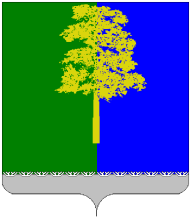 ХАНТЫ-МАНСИЙСКИЙ АВТОНОМНЫЙ ОКРУГ – ЮГРАДУМА КОНДИНСКОГО РАЙОНАРЕШЕНИЕО порядке  списания затрат по объектам незавершенного  строительства, финансирование которых осуществлялось  за счет средств бюджета Кондинского районаВ соответствии с решением Думы Кондинского района  Порядок по управлению муниципальным имуществом, в целях регламентирования процедуры, необходимой для подготовки решений о списании затрат по объектам незавершенного строительства, финансирование которых осуществлялось за счет средств бюджета Кондинского района, Дума Кондинского района решила:1. Утвердить Порядок списания затрат по объектам незавершенного строительства, финансирование которых осуществлялось за счет средств бюджета Кондинского района (приложение 1).2. Утвердить Положение о комиссии по списанию затрат по объектам незавершенного строительства, финансирование которых осуществлялось за счет средств бюджета Кондинского района (приложение 2).3. Состав комиссии по списанию затрат по объектам незавершенного строительства, финансирование которых осуществлялось за счет средств бюджета Кондинского района (приложение 3)4. Обнародовать настоящее решение в соответствии с решением Думы Кондинского района от 27 февраля 2017 года № 215 «Об утверждении Порядка опубликования (обнародования) муниципальных правовых актов и другой официальной информации органов местного самоуправления муниципального образования Кондинский район» и разместить на официальном сайте органов местного самоуправления Кондинского района.5. Настоящее решение вступает в силу после его обнародования.6. Контроль за выполнением настоящего решения возложить на председателя Думы Кондинского района Р.В. Бринстера и главу Кондинского района А.В. Дубовика в соответствии с их компетенцией.Председатель Думы Кондинского района                                                         Р.В. БринстерГлава Кондинского района                                                                                  А.В. Дубовикпгт. Междуреченский02 ноября 2018 года № 457Приложение 1 к решениюДумы Кондинского районаот 02.11.2018 №457Порядок списания затрат по объектам незавершенного строительства, финансирование которых осуществлялось за счет средств бюджета Кондинского района 1. Общие положения 1.1. Порядок списания затрат по объектам незавершенного строительства, финансирование которых осуществлялось за счет средств бюджета Кондинского района (далее-Порядок) устанавливает процедуру списания затрат по объектам незавершенного строительства финансирование которых осуществлялось за счет средств бюджета Кондинского района.1.2. В Порядке применяются следующие термины и определения:а) объект незавершенного строительства (далее - объект) - объект общественной инфраструктуры (здание, строение, сооружение, другие объекты), не являющийся самостоятельной учетной единицей, финансирование которого осуществлялось за счет средств бюджета Кондинского района, в отношении которого проведены предпроектные работы, разработка проектной документации, проектно-изыскательские работы, технико-экономические обоснования или строительство (реконструкция) которого не завершено (прекращено);б) затраты по объектам незавершенного строительства (далее - затраты) - произведенные капитальные вложения в объекты основных средств, которые не были созданы, в том числе в сумме расходов по выполнению предпроектных работ, проектной документации, проектно-изыскательских работ, технико-экономического обоснования, строительно-монтажных работ, монтажу оборудования, прочих работ и затрат, входящих в сметы строек в денежном выражении, не приведших к возведению (созданию) объекта основного средства (объекта незавершенного строительства).1.3. Вопрос о списании затрат рассматривается в отношении тех объектов незавершенного строительства, в отношении которых в установленных законодательством случаях проведена обязательная инвентаризация и в ее результате достоверно подтверждены данные бухгалтерской отчетности о фактическом наличии.1.4. Решение о списании объекта незавершенного строительства принимается в случае, если:а) объект незавершенного строительства не является предметом действующих договоров строительного подряда и отсутствует экономическая целесообразность дальнейшего строительства;б) возведенные строительные конструкции и (или) элементы конструкций в результате длительного перерыва в строительстве частично или полностью разрушены и непригодны для дальнейшего использования;в) объект незавершенного строительства на основании правоустанавливающих документов является собственностью физических лиц, юридических лиц или городского (сельского) поселения;г) проектная документация объекта не соответствует установленным требованиям, и (или) истек срок ее действия.1.5. Вопрос о списании затрат в виде незавершенных капитальных вложений в объекты незавершенного строительства рассматривается комиссией по списанию затрат в объекты незавершенного строительства (далее-Комиссия). 2. Порядок списания затрат 2.1. Для списания затрат по объектам незавершенного строительства заинтересованное структурное подразделение администрации Кондинского района, учреждение, на счете которого учтены денежные средства, выделенные на финансирование объекта незавершенного строительства (далее - заявитель), представляет в Комиссию предложение о списании затрат по объектам незавершенного строительства с приложением к нему следующих документов:1) справка по объекту незавершенного строительства по форме в соответствии с таблицей 1;2) акт о приостановлении строительства по форме N КС-17 (при наличии);3) акт о приостановлении проектно-изыскательских работ по неосуществленному строительству по форме N КС-18 (при наличии);4) документы, содержащие информацию о том, что объект незавершенного строительства не является предметом действующего обязательства (выписка из ЕГРН, информация о наличии (отсутствии) действующих муниципальных контрактов в отношении данного объекта).5) заключение специализированной организации о возможности (невозможности) дальнейшего использования разработанной проектной документации, за исключением случаев невозможного использования проектной документации по причине отсутствия объективной возможности реализации проекта. В случае отсутствия объективной возможности реализации проекта заявитель, предоставляет документы, подтверждающие наличие таких причин.6) фотографии объекта незавершенного строительства (при наличии);7) технико-экономические характеристики объекта незавершенного строительства;8) документы, подтверждающие изменение наименования объекта незавершенного строительства в период финансирования (при наличии);9) акт технического обследования объекта незавершенного строительства с заключением о техническом состоянии  (подготовленный заявителем);10) пояснительная записка с обоснование предполагаемого списания затрат по объектам незавершенного строительства, о невозможности или нецелесообразности проведения в дальнейшем работ (мероприятий) в отношении объекта незавершенного строительства (проектирования, строительства, реконструкции). 2.2. Комиссия в течение 20 рабочих дней со дня поступления документов, указанных в пункте 2.1, рассматривает их и принимает одно из следующих решений:а) О возможности списания затрат по объектам незавершенного строительства.б) О невозможности списания затрат по объектам незавершенного строительства.2.3. Решения комиссии должны быть мотивированы и оформлены протоколом.2.4. При принятии Комиссией решения о возможности списания затрат по объектам незавершенного строительства инициаторы готовят и вносят проект решения о списании затрат по объектам незавершенного строительства на рассмотрение Думы Кондинского района.2.5. На основании решения Думы Кондинского района заявители осуществляют списание затрат по объектам незавершенного строительства.Приложение  к порядкуТаблица 1Справка по объекту незавершенного строительства,финансирование которого осуществлялось за счет средствбюджета Кондинского района    Должность руководителя               ________________/________________/                                                                            подпись           Ф.И.О.                                                      М.П.Приложение 2 к решению Думы Кондинского районаот 02.11.2018 № 457 Положение о комиссии по списанию затрат по объектам незавершенного строительства, финансирование которых осуществлялось за счет средств бюджета Кондинского района 1. Общие положения 1.1. Комиссия является постоянно действующим коллегиальным органом 1.2. Комиссия создана с целью определения целесообразности использования объектов незавершенного строительства, возможности и эффективности их восстановления, а также для принятия решения о согласовании списания произведенных затрат по объектам незавершенного строительства.1.3. Состав Комиссии утверждается решением Думы Кондинского района.1.4. Комиссия в своей деятельности руководствуется законодательством Российской Федерации, Ханты-Мансийского автономного округа-Югры, Уставом Кондинского района, муниципальными правовыми актами Кондинского района, настоящим Положением. 2. Функции Комиссии 2.1. В целях принятии решения о согласовании (отказе в согласовании) списания произведенных затрат по объектам незавершенного строительства Комиссия рассматривает документы, предусмотренные разделом 2 Порядка списания затрат по объектам незавершенного строительства, финансирование которых осуществлялось за счет средств бюджета Кондинского района (далее-Порядок).2.2. Основанием для отказа в согласовании списания затрат является несоответствие объекта критериям, указанным в пункте 1.4 Порядка.2.3. По итогам рассмотрения документов, Комиссия принимает решение о согласовании списания затрат либо об отказе в согласовании списания затрат. 3. Права Комиссии 3.1. Комиссия для осуществления возложенных на нее задач имеет право запрашивать и получать в установленном порядке от структурных подразделений администрации Кондинского района материалы и документы, необходимые для рассмотрения на заседаниях Комиссии.3.2. Для рассмотрения вопросов о техническом состоянии объектов незавершенного строительства, возможности их использования, установления причин списания приглашать на заседания Комиссии представителей специализированных организаций, специалиста (эксперта) в сфере деятельности, по которой осуществляется списание затрат (по согласованию). 4. Организация деятельности Комиссии 4.1. Основной формой работы Комиссии являются заседания. Комиссия проводит заседания по мере необходимости.4.2. Комиссию возглавляет председатель, который осуществляет общее руководство деятельностью Комиссии.4.3. В случае отсутствия председателя работой Комиссии руководит заместитель председателя Комиссии.В случае отсутствия заместителя председателя или членов Комиссии (отпуск, болезнь, командировка и т.п.) их права и обязанности, предусмотренные Положением, переходят к лицам, замещающим их согласно должностным инструкциям и (или) распоряжением об исполнении обязанностей.4.4. Председатель Комиссии:- руководит работой Комиссии;- ведет заседания Комиссии;- утверждает протоколы заседаний и решения Комиссии.4.5. Заседание Комиссии считается правомочным, если на нем присутствует более половины от общего числа ее членов.4.6. Решение принимается простым большинством голосов присутствующих на заседании членов Комиссии. При равенстве голосов членов комиссии решающим является голос председателя Комиссии.4.7. Решение Комиссии оформляется протоколом, подписывается членами Комиссии и утверждается председательствующим на заседании Комиссии в течение 2-х рабочих дней со дня проведения заседания комиссии.Решение Комиссии составляется в 2-х экземплярах. Один экземпляр хранится у заявителя, второй экземпляр в юридическо-правовом управлении администрации Кондинского района.Приложение 3 к решению Думы Кондинского районаот 02.11.2018 № 457 Состав комиссииНаименование и место нахождения объекта незавершенного строительстваДокументы подтверждающие произведенные расходы по объектам незавершенного строительстваСметная стоимость строительства (тыс. руб.)Расходы по объектуРасходы по объектуНачало реализации проекта по строительству (год)Фактическое прекращение реализации проекта по строительству (год)ПримечанияНаименование и место нахождения объекта незавершенного строительстваДокументы подтверждающие произведенные расходы по объектам незавершенного строительстваСметная стоимость строительства (тыс. руб.)Виды расходов по объектуОбъем затрат (тыс. руб.)Начало реализации проекта по строительству (год)Фактическое прекращение реализации проекта по строительству (год)ПримечанияПредседатель комиссии:Первый заместитель главы Кондинского района;Заместитель председателя комиссии:Заместитель главы Кондинского района, курирующий вопросы управления архитектуры и градостроительства, управления капитального строительства;Секретарь комиссии:Специалист-эксперт отдела по правовым вопросам юридическо-правового управления администрации Кондинского района;Члены комиссии:Заместитель главы Кондинского района - председатель комитета по финансам и налоговой политики администрации Кондинского района;Заместитель председателя комитета по финансам и налоговой политики - начальник отдела учета и отчетности администрации Кондинского района;Начальник управления архитектуры и градостроительства администрации Кондинского района;Начальник отдела контроля комитета по финансам и налоговой политики администрации Кондинского района;Председатель комитета по управлению муниципальным имуществом администрации Кондинского района;Начальник юридическо-правового управления администрации Кондинского района;Председатель Контрольно-счетной палаты Кондинского района;Председатель общественного совета Кондинского района;По согласованию: Депутаты Думы Кондинского района;Представитель общественного совета Кондинского района;Руководители структурных подразделений, отраслевых (функциональных) органов администрации Кондинского района.